School Board Parent Nomination Form 2021We are calling for nominations for the School Board. There is one (1) parent positions due to the completion of the member’s term. We welcome nominees for a three-year tenure.Are you interested in participating in:The development, endorsement and review of the school budget and business plan.Processes to review school performance.The development and endorsement of the annual report.Promoting the school in the community; andTaking part in the review of school policies.Our focus areas are on continuing to build on school communications and promotion of our school to the wider community and working as a team to monitor and develop school directions that support a positive school culture.If you require more information you can either, contact me or Nick Payne, Chair, on 0428 344 528 or follow this link to the Department’s School councils/boards Information Pack.Nomination of a candidate for
Parent Representative on the Churchlands Primary School BoardI wish to nominate myself as a candidate for election to the School Board.Declaration of candidateI nominate myself as a candidate and if elected will accept the responsibility of being a parent member. Name: _________________________________________Contact Telephone No: ____________________________PLEASE RETURN to the Kim.Fraser@education.wa.edu.au by no later than Monday 30 August 2021.  Where the number of nominees is greater than the vacancies available an election will be conducted. 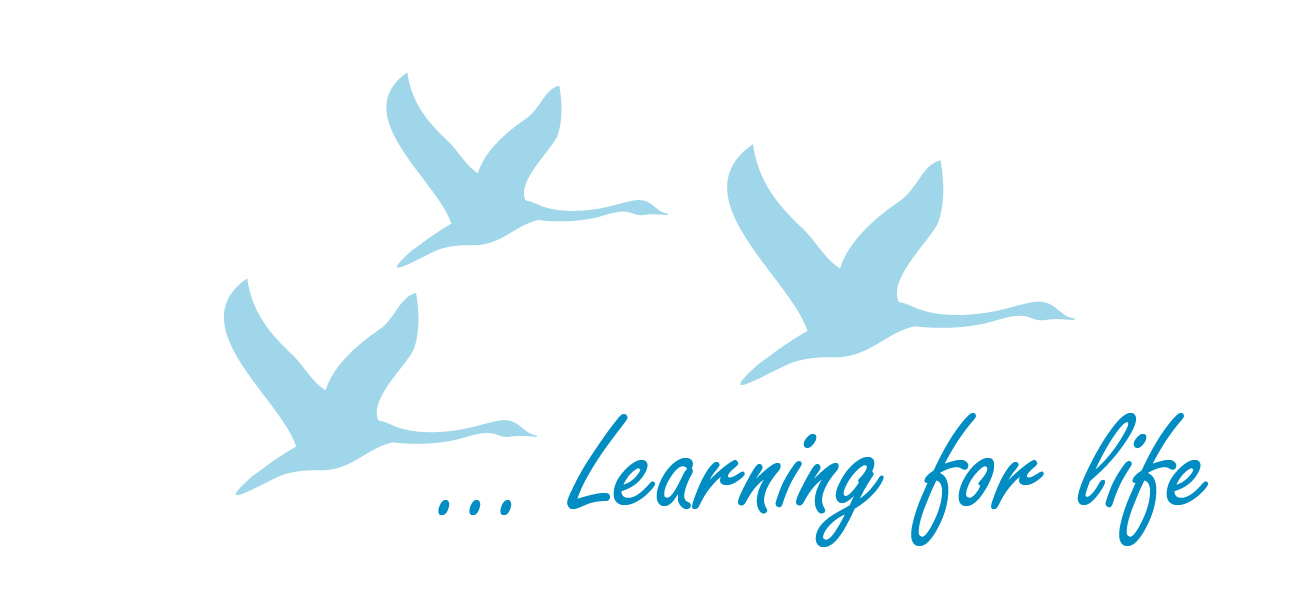 Full name:Childs name/s and Room (s) #:Candidate ProfileTell us a bit about yourself.Signature of candidate:Date:    /     /     